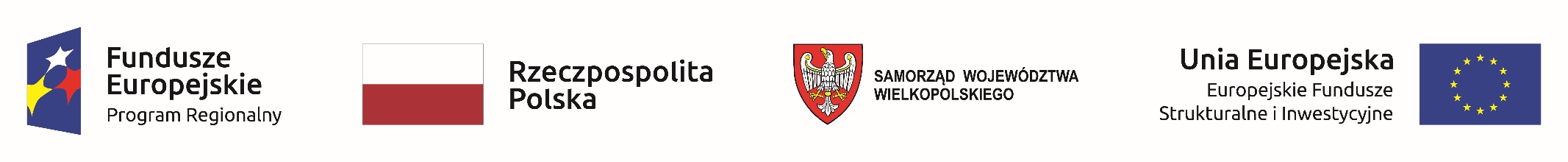 AG/ZP-18/2023															Załącznik nr 3C do SWZSZCZEGÓŁOWY OPIS PRZEDMIOTU ZAMÓWIENIA – ZESTAWIENIE WYMAGANYCH PARAMETRÓW TECHNICZNYCHPAKIET 1  APARAT Z RAMIENIEM C – 1 szt. Producent:  Oferowany model/typ:Rok produkcji (wymagany fabrycznie nowy):* wypełnia Wykonawca UWAGA!!!Brak wpisu w polach parametr oferowany lub nie spełnienie zapisów poszczególnych warunków parametrów wymaganych spowoduje odrzucenie oferty Wykonawcy.Oświadczamy, że oferowane urządzenie/sprzęt/wyposażenie jest kompletne i będzie po zainstalowaniu gotowe do pracy bez żadnych dodatkowych zakupów..................................................................................                     miejscowość i data                                                                                                                                                                                                          ............................................................................... 													             podpis i pieczątka osoby uprawnionej Dokument elektroniczny, podpisany kwalifikowanym podpisem elektronicznym lp.Parametry techniczne  –  warunki graniczneParametry techniczne  –  warunki graniczneParametr wymaganyParametr oferowany  I.APARAT Z RAMIENIEM CAPARAT Z RAMIENIEM CGENERATORGENERATORGENERATORGENERATORGENERATOR1Zasilanie jednofazowe230V/ 50 Hzbez punktacji2Zakres dopuszczalnych wahań napięcia zasilającego+/- 10%bez punktacji3Moc generatoraMin. 2,3 kW bez punktacji4Typ generatora, wysokiej częstotliwościmin. 40 kHzbez punktacji5Prąd skopii impulsowejmin. 20mAbez punktacji6Radiografia cyfrowaTakbez punktacji7Prąd radiografii cyfrowejmin. 24  mAbez punktacji8Zakres napięć fluoroskopii i radiografiiMin. 40-110 kVMaksymalne napięcie min. 120kV -  2 pktReszta – 0 pkt.9Automatyka doboru parametrów skopiiTakbez punktacji10Skopia pulsacyjna w zakresie min. 1 do 20 pulsów/sTakzakres min. 1-25p/s – 4 pkt
reszta – 0 pkt11Kontrola czasu trwania pulsu min. w zakresie min. 10-40msTakBez punktacjiLAMPA X – RAYLAMPA X – RAYLAMPA X – RAYLAMPA X – RAYLAMPA X – RAY12Lampa ze stacjonarną anodą –jednoogniskowaTakbez punktacji13Totalna filtracjamin 4,3 mm Al.bez punktacji14Ognisko jednomax. 0,6 mmbez punktacji15Pojemność cieplna anodymin 85 kHUbez punktacji16Pojemność cieplna kołpakamin 1 140 kHUbez punktacji17Szybkość chłodzenia anodymin  50kHU/minbez punktacji18Kolimator szczelinowy z rotacjąTakbez punktacji19Ustawienie kolimatorów na zamrożonym obrazie bez użycia promieniowaniaTakbez punktacjiWÓZEK Z RAMIENIEM CWÓZEK Z RAMIENIEM CWÓZEK Z RAMIENIEM CWÓZEK Z RAMIENIEM CWÓZEK Z RAMIENIEM C20Głębokość ramienia Cmin. 67 cmbez punktacji21Odległość kołpak - detektor (wolna przestrzeń)min. 86 cmWartość największa - 2 pktReszta – 0 pkt22Zakres ruchu poziomego ramienia Cmin. 21 cmbez punktacji23Zakres ruchu pionowego ramienia Cmin. 42 cmbez punktacji24Zakres obroty ramienia C wokół osi pionowej (Wig-Wag)Min. 20°bez punktacji25Zmotoryzowany ruch pionowyTakbez punktacji26Całkowity zakres obrotu ramienia wokół osi poziomejmin. ±225°bez punktacji27Zakres ruchu orbitalnegomin. 150°wartość największa – 2 pktreszta – 0pkt28Ramie C zbalansowane w każdej pozycjiTakbez punktacji29Urządzenie zabezpieczające przed najeżdżaniem na leżące przewodyTakbez punktacji30Wielofunkcyjna pojedyncza dźwignia służąca jako hamulec oraz sterowanie kołami aparatu. Każdy hamulec aparatu oznaczony innym koloremTakbez punktacji31Wielofunkcyjny programowalny, bezprzewodowy  pedał z minimum 6 trybami pracy z możliwością włączania promieniowania i zapisu wyposażony w metalowa osłonę zabezpieczającą, oraz włącznik ręczny i dodatkowy klawisz wyzwalania promieniowania na obudowie dotykowego ekranuTak, podaćbez punktacji32Uchwyt na detektorze do łatwego pozycjonowania ramienia podczas zabieguTakbez punktacjiCYFROWY DETEKTOR OBRAZUCYFROWY DETEKTOR OBRAZUCYFROWY DETEKTOR OBRAZUCYFROWY DETEKTOR OBRAZUCYFROWY DETEKTOR OBRAZU33Wymiary, detektor płaski min.20 cm x 20 cmbez punktacji34Ilość pól detektora obrazumin 3bez punktacji35Rozdzielczość detektoramin.1500 x 1500wartość największa – 4 pktreszta – 0pktCAŁOŚĆ APARATU Z MONITORAMI NA ODDZIELNYM WÓZKUCAŁOŚĆ APARATU Z MONITORAMI NA ODDZIELNYM WÓZKUCAŁOŚĆ APARATU Z MONITORAMI NA ODDZIELNYM WÓZKUCAŁOŚĆ APARATU Z MONITORAMI NA ODDZIELNYM WÓZKUCAŁOŚĆ APARATU Z MONITORAMI NA ODDZIELNYM WÓZKU361 Monitor medyczny przekątna min.27 caliTak bez punktacji37Kąt widzenia ( obrazu min. 176°)Takbez punktacji38Wyjście  SDI do podłączenia dodatkowego monitora lub systemów nawigacji.Takbez punktacji39Ilość obrazów wyświetlana jednocześnie na monitorzemin. 16 obrazówbez punktacji40Pojemność pamięci na dysku twardymmin. 100 000 obrazówbez punktacji41Archiwizacja poprzez port USB – zapis obrazów w formacie umożliwiającym odtworzenia zdjęć na dowolnym komputerze bez konieczności posiadania dodatkowego oprogramowania. Dodatkowy system archiwizacji. Automatyczne dogrywanie przeglądarki DICOM na zewnętrzny nośnik pamięciTakbez punktacji42Archiwizacja obrazów w formacie TIFFTakbez punktacji43Funkcja „Last Image Hold” (LIH)Takbez punktacji44Automatyka parametrów fluoroskopiiTakbez punktacji45ZOOMTakbez punktacji46Cyfrowe odwracanie obrazu góra/dół, lewo /prawo na monitorzeTakbez punktacji47Obraz lustrzanyTakbez punktacji48Obrót obrazu płynny cyfrowy bez ograniczeń kąta i kierunku obrotu i wyzwalania dodatkowych dawek promieniowaniaTakbez punktacji49Funkcja automatycznego wykrywania ruchu w polu obrazowym celem obniżenia częstotliwości skopi w zależności od szybkości tego ruchu w polu detektora i obniżenia dawki dla pacjenta i personeluTak/NieTak -2 pktNie – 0 pkt50Układ pomiaru dawki z wyświetlaczem cyfrowym i archiwizacją dawki na zdjęciu na monitorze, w pamięci aparatu oraz na zdjęciu drukowanym.Takbez punktacji51Monitor dotykowy kolorowy min. 640x480 znajdujący się na wózku ramienia C i stacji z monitorami do sterowania wszystkimi funkcjami generatora i programami aparatu z opcją podglądu skopii live, obrotowy w tym do obsługi archiwizacjiTakBez punktacji52Możliwość ustawienia i zmiany początkowego presetu aparatu, który będzie uruchamiany jako pierwszy z każdym uruchomieniem aparatu (możliwość zmiany w ramach presetu min. program anatomiczny, rodzaj skopi, ustawienia odbicia lustrzanego)Tak/NieTak -2 pktNie – 0 pkt53System automatycznej redukcji pulsów/s w przypadku zbyt wysokiej temperatury aparatu zamiast zmiany parametrów ekspozycji tj. kV i mA oraz automatycznego powrotu do wartości docelowych w przypadku osiągnięcia optymalnej temperaturyTak/NieTak -2 pktNie – 0 pktWYPOSAŻENIE DODATKOWEWYPOSAŻENIE DODATKOWEWYPOSAŻENIE DODATKOWEWYPOSAŻENIE DODATKOWEWYPOSAŻENIE DODATKOWE54Tryb pętli fluoroskopowej CINE min. 1-8p/sTakbez punktacji55Instrukcja użytkownika w języku polskim (z dostawą)Takbez punktacji56Aparat fabrycznie nowyTAKbez punktacji57Pakiet DICOM (min.Storage, Worklist)Takbez punktacji58Wskaźnik laserowy w detektorzeTakbez punktacji59Testy akceptacyjne i specjalistyczne wraz z dostawą aparatuTakbez punktacji60Drukarka na papier termoczułyTakbez punktacji61Integracja z posiadanym przez Zamawiającego szpitalnym systemem PACS (licencja po stronie oferenta) Tak bez punktacji